TASSA SUI RIFIUTI (TARI)  ANNO 2023AGEVOLAZIONI DI CARATTERE ECONOMICO-SOCIALE A FAVORE DI TITOLARI DI UTENZE DOMESTICHEIL RESPONSABILE DELL’UFFICIO TRIBUTIVISTO l’art. 21 bis del Regolamento per la disciplina del Tassa sui Rifiuti (TARI), approvato con deliberazione di C.C. n. 20 del 28/06/2021 e modificato con deliberazione di C.C.n. 14 del 31/05/2023, il quale prevede la concessione di riduzioni agevolative in favore di titolari di utenze domestiche per motivazioni di carattere economico-sociale;RENDE NOTO CHE:le agevolazioni tariffarie di cui alla premessa sono riconosciute nella misura del 30% (trenta per cento) alle famiglie residenti nel Comune di Fratta Todina, titolari di utenze domestiche, il cui nucleo familiare, così come individuato nell’anagrafe del Comune, abbia un indicatore ISEE uguale o inferiore ad € 9.600,00 (novemilaseicento/00);per poter usufruire dell’agevolazione di cui al punto 1) il soggetto passivo dovrà essere in regola con i pagamenti, anche relativamente alle annualità pregresse, delle imposte, tasse, tributi ed entrate patrimoniali da versare al Comune di Fratta Todina;coloro che ritengano di avere diritto alle suddette agevolazioni, dovranno far pervenire entro e non oltre il 20 LUGLIO 2023 a pena di esclusione, istanza redatta unicamente sull’apposito modello disponibile nel portale istituzionale dell’ente al seguente link https://comune.frattatodina.pg.it/modulistica/modulistica-tributi/modulistica-tari/le modalità di presentazione dell’istanza sono le seguenti:- consegna diretta all’ufficio protocollo del Comune;-spedizione a mezzo posta elettronica certificata al seguente indirizzo: comune.frattatodina@postacert.umbria.it,  in tal caso farà fede la data di invio;-spedizione a mezzo posta elettronica ordinaria al seguente indirizzo: tributi@comune.frattatodina.pg.it,  in tal caso farà fede la data di invio;le agevolazioni saranno riconosciute con un limite massimo di spesa pari ad € 3.000,00 (euro tremila). Nel caso in cui le somme stanziate in bilancio non risultino sufficienti per la copertura delle domande ammesse al beneficio, si dovrà procedere alla riduzione proporzionale dell’entità dell'agevolazione medesima;per ulteriori informazioni sarà possibile contattare l'ufficio tributi al numero 075/8745304 int 5.Al ricevimento della cartella TARI 2023, al fine di ottenerne lo sgravio, i beneficiari della riduzione dovranno riconsegnarla all’ufficio tributi,  senza effettuare il pagamento.FrattaTodina,  06/06/2023     IL RESPONSABILE									Dott.ssa Maria Rita Pezzanera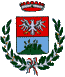 COMUNE DI FRATTA TODINAProvincia di PerugiaTel.  0758745304 int. 5P